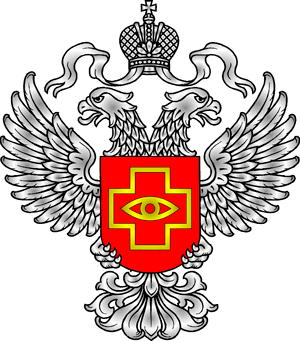 Программа проведения публичных обсуждений результатов правоприменительной практики  Территориальным органом Росздравнадзора по Тамбовской области за 2 квартал 2018 годаМесто проведения публичных обсуждений:актовый зал ТОГБУК «Тамбовский областной краеведческий музей», расположенный по адресу: ул. Державинская, д. 3, г. ТамбовДата проведения:  08.08.2018Время проведения: с 10-30 до 12-45Регистрация участников: с 10:001.     Результаты  контрольно-надзорной деятельности,   правоприменительной практики  в сфере здравоохранения  территориального органа Росздравнадзора по Тамбовской области за 2  квартал 2018 (Юмашева И.П., ВРИО руководителя территориального органа Росздравнадзора по Тамбовской области);2.  Федеральный государственный надзор в сфере обращения лекарственных средств. Маркировка  лекарственных средств  контрольными (идентификационными) знаками ИС «МАРКИРОВКА» (Юмашева И., ВРИО руководителя территориального органа Росздравнадзора по Тамбовской области);3. Соблюдение лицензионных требований и условий при осуществлении медицинской деятельности по виду работ и услуг  «косметология» (Евдокимова Е.В., начальник отдела контроля качества и безопасности медицинской деятельности  территориального органа Росздравнадзора по Тамбовской области);4.  Обращение медицинских изделий при осуществлении медицинской деятельности по виду работ и услуг  «косметология» (Занина С.В., начальник отдела контроля за оборотом лекарственных средств и медицинских изделий);5. Организация работы страховых представителей в медицинских организациях. Диспансеризация взрослого населения в свете защиты  прав застрахованных лиц – (представитель  ООО ВТБ Медицинское страхование).6.  Практика использования Предостережений как  составляющая мероприятий, направленных на профилактику нарушений обязательных требований  в  сфере здравоохранении (Высоцкая С.В.,  заместитель  начальник отдела контроля за оборотом лекарственных средств и медицинских изделий). 7. Консультирование в формате «вопрос-ответ».info@reg68.roszdravnadzor.ru, tmb.zdravnadzor@mail.ru   (с пометой «публичные обсуждения»).Территориальный орган Росздравнадзора по Тамбовской области 392030, г. Тамбов, ул. Урожайная, д. 2 «Ж».тел/факс8 (4752) 63-32-14, 63-32-15, 63-32-16,e-mail:info@reg68.roszdravnadzor.ru